 MASTER LISTun poulet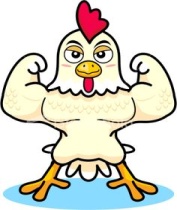 une vache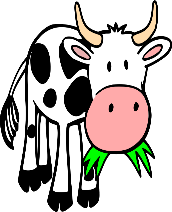 une vacheun cheval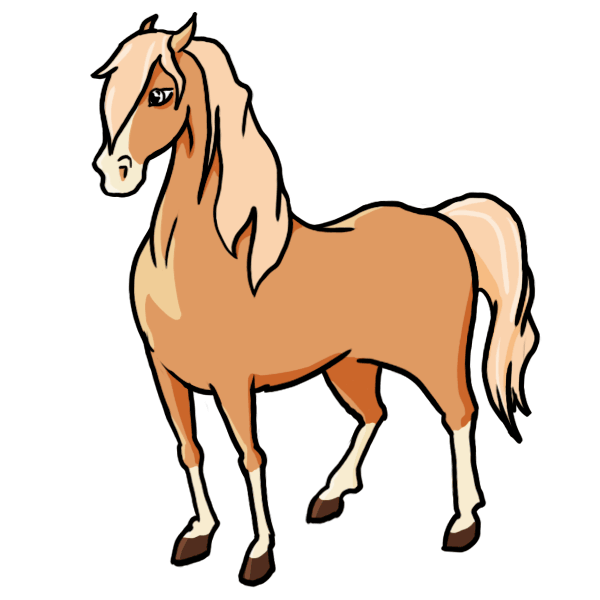 un chevalun chien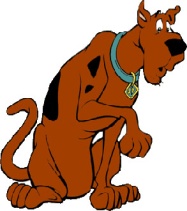 un chienun chat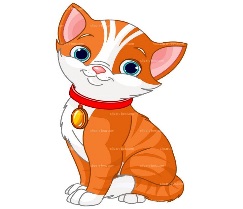 un canard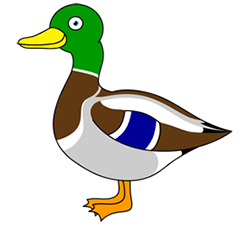 un cochon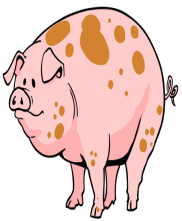 un hibou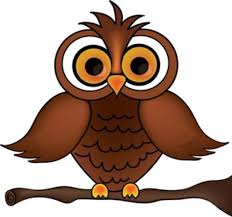 un hibouun mouton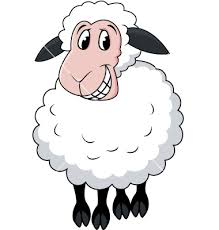 un lapin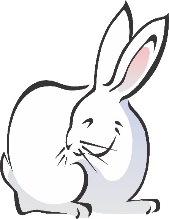 un lapinun oiseau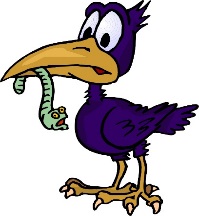 un oiseauun ours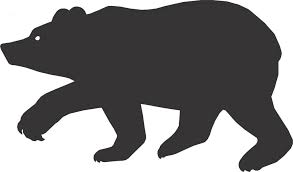 un oursun éléphant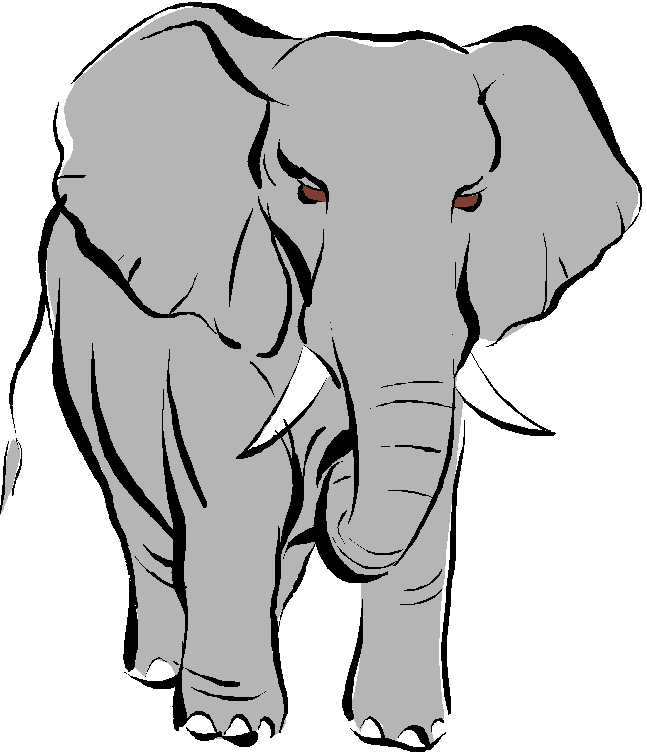 un girafe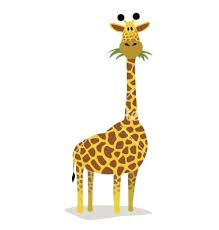 un koala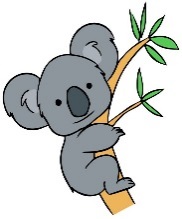 un lion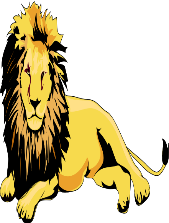 un lionun singe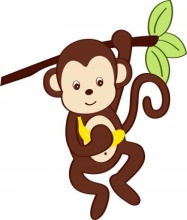 un panda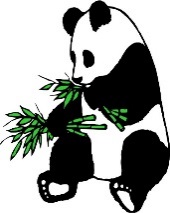 un pandaun paon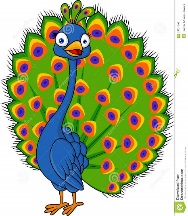 un paonun tigre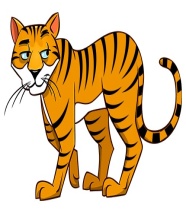 un tigreun zèbre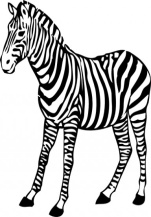 un dauphin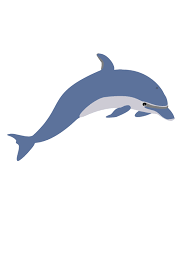 un poisson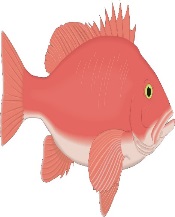 un requin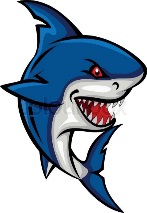 un requinune crevette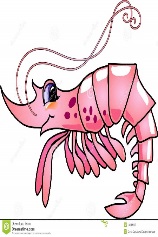 un calmar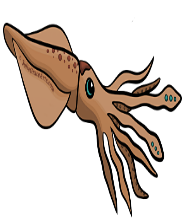 un calmarune tortue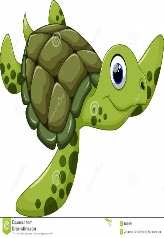 une tortueune baleine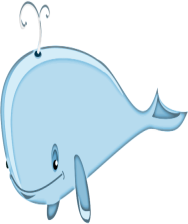 une baleineun homard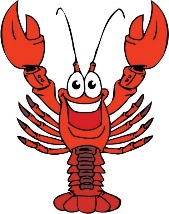 une crabe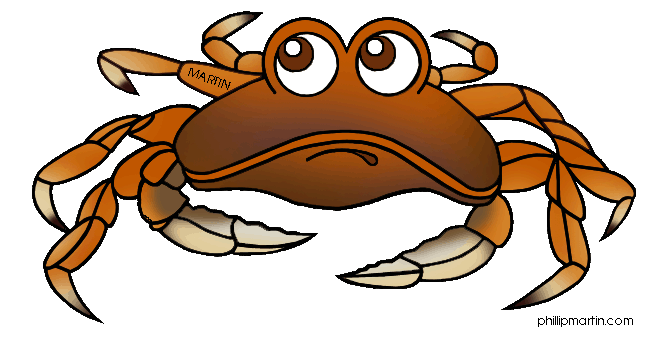 une raie manta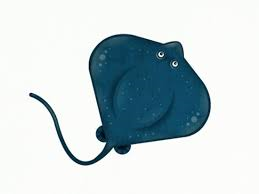 une pieuvre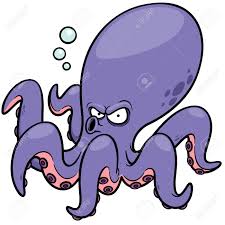 une pieuvreun castor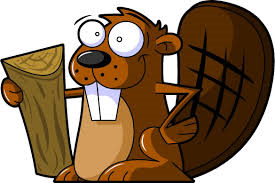 une abeille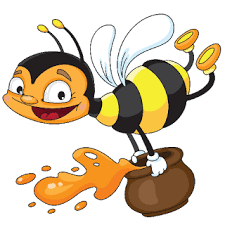 une abeilleun papillon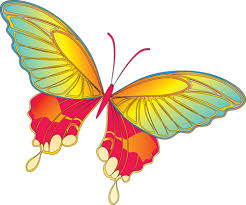 un papillonune mouche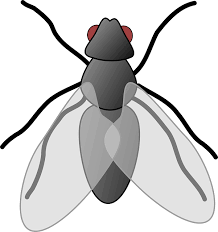 une moucheune coccinelle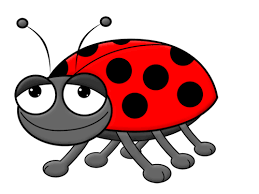 un lézard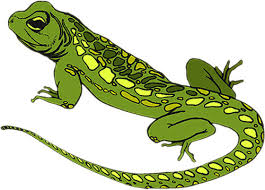 une souris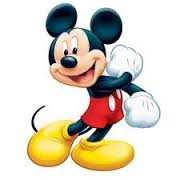 un moustique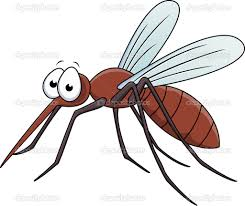 un moustiqueun serpent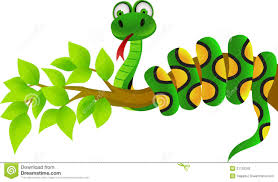 une araignée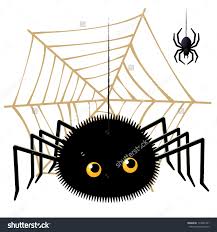 une araignéeune guêpe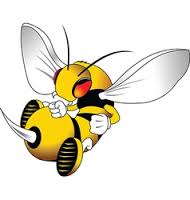 une guêpeune chenille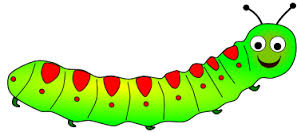 une chenilleun grillon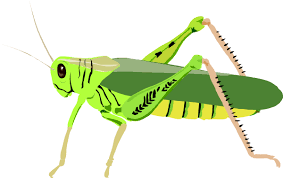 une libellule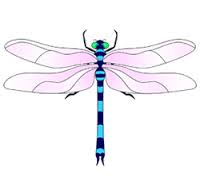 un renard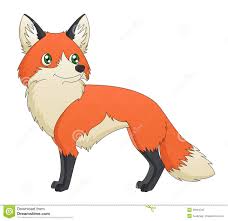 un rat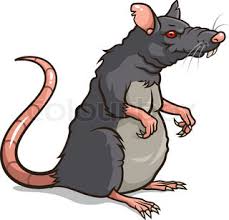 un ratune grenouille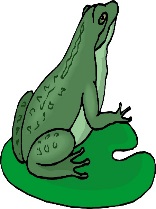 un kangourou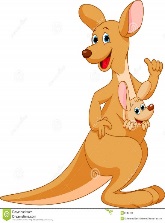 un kangourouun pingouin/ un manchot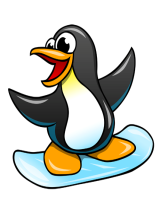 un pingouin/ un manchotun hippocampe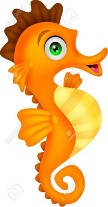 un hippocampeun scorpion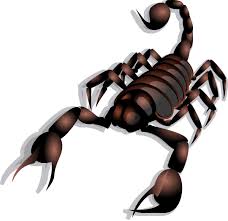 une moufette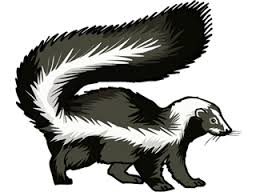 une tique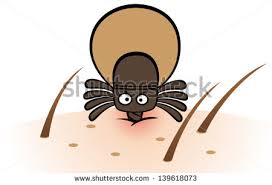 un loup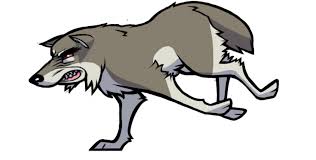 un loupune chauve-souris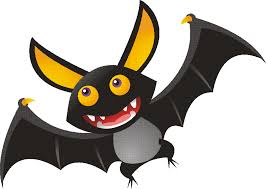 une chauve-sourisun phasme géante 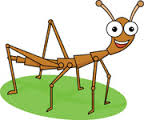 un phasme géante une mante orchidée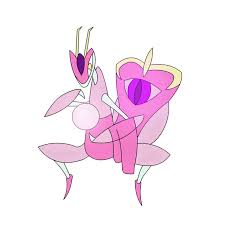 une mante orchidéeun dynaste hercule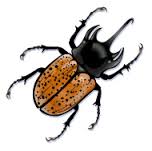 un dynaste herculeun raton laveur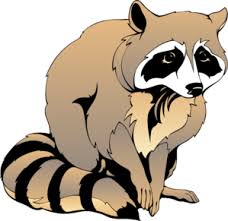 une chèvreune chèvreun ver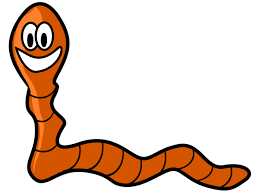 un ver